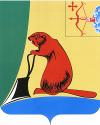 АДМИНИСТРАЦИЯ ТУЖИНСКОГО МУНИЦИПАЛЬНОГО РАЙОНАКИРОВСКОЙ ОБЛАСТИПОСТАНОВЛЕНИЕОб утверждении Перечня мест, на которые запрещается возвращать животных без владельцев, и Перечня лиц, уполномоченных на принятие решений о возврате животных без владельцев на прежние места их обитанияВ соответствии с частью 6.1 статьи 18 Федерального закона 
от 27 декабря 2018 года № 498-ФЗ «Об ответственном обращении с животными и о внесении изменений в отдельные законодательные акты Российской Федерации» и статьей 14.1 Федерального закона от 06.10.2003 
№ 131-ФЗ «Об общих принципах организации местного самоуправления в Российской Федерации», администрация Тужинского муниципального района ПОСТАНОВЛЯЕТ:1. Утвердить Перечень мест, на которые запрещается возвращать животных без владельцев, согласно приложению № 1.2. Утвердить Перечень лиц, уполномоченных на принятие решений            о возврате животных без владельцев на прежние места их обитания, согласно приложению № 2.         3. Постановление вступает в силу со дня его опубликования в Бюллетене муниципальных нормативных правовых актов органов местного самоуправления Тужинского муниципального района Кировской области.4. Контроль за исполнением настоящего постановления оставляю за собой.Глава Тужинскогомуниципального района       Л.В. БледныхПриложение № 1УТВЕРЖДЕНпостановлением администрации Тужинского муниципального района от 24.01.2023  № 16ПЕРЕЧЕНЬ мест, на которые запрещается возвращать животных без владельцев1. Территории общего пользования (в том числе площади, улицы, проезды, парки и другие территории, которыми беспрепятственно пользуется неограниченный круг лиц).2. Территории, прилегающие к многоквартирным домам.3. Детские игровые и детские спортивные площадки.4. Спортивные и иные площадки для занятий активными видами спорта и спортивных игр на открытом воздухе.5. Кладбища и мемориальные зоны.6. Площадки для проведения массовых мероприятий.7. Территории детских, образовательных и лечебных учреждений.8. Территории, прилегающие к объектам культуры.9. Территории, прилегающие к организациям общественного питания, магазинам.___________Приложение № 2УТВЕРЖДЕНпостановлением администрации Тужинского муниципального района от 24.01.2023 № 16ПЕРЕЧЕНЬ лиц, уполномоченных на принятие решений о возврате животных без владельцев на прежние места их обитания____________24.01.2023№16пгт Тужапгт Тужапгт Тужапгт ТужаБЛЕДНЫХЛеонид Васильевич- глава Тужинского муниципального районаЗУБАРЕВАОльга Николаевна- первый заместитель главы администрации Тужинского муниципального района 
по жизнеобеспечениюЗАХАРОВПавел Васильевич- глава  Грековского сельского поселенияИГИТОВАлександр Анатольевич- глава Пачинского сельского поселенияОНОСОВЕвгений Валерьевич- глава Михайловского сельского поселенияСЕНТЕМОВСергей Иванович- глава Тужинского городского поселенияСОЛОВЬЕВМихаил Сергеевич- глава Ныровского сельского поселения